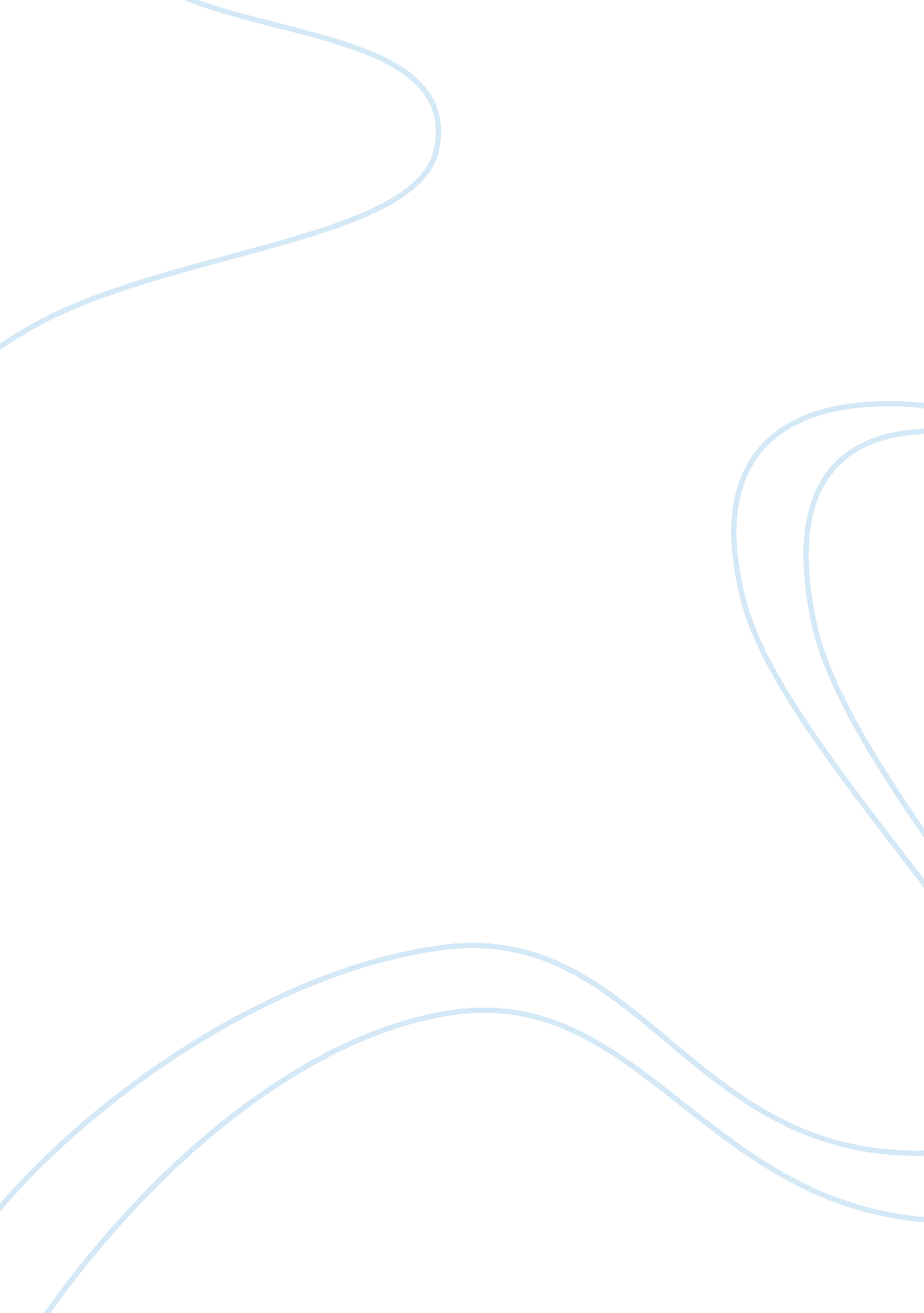 Proposal for ids essay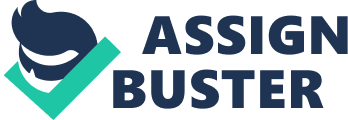 Before I have handed in my work I have made sure that it contains: a) appropriate spelling and grammatical choices; b) accurate references showing the exact sources of quotations and ideas, and their relationship to my own work; c) accurate bibliography and references following conventions explained in the English Language style and presentation guidelines; d) an accurate response to the coursework instructions, following all assessment guidelines e) systematic consistency with the English Language style and presentation f) no unacknowledged use of the work of other people or sourcesPart one asks you to demonstrate your understanding of relevant concepts by carrying out a number of short tasks (note that not all of the incepts will have been discussed yet and in some cases we ask you to go beyond classroom work and carry out your own research here). Part two asks you to comment on and make suggestions for rewriting a short text. Electronic submission: You need to submit all of your work electronically only using turning software on spousal’s (we will show how to do this in class). When you have submitted, the software will generate a digital receipt which you should keep as proof that you have submitted the work on time. If you run into any technical problems uploading the ark, let me know right away and email me a copy of the work at the same time. The deadline for this task is pm on Monday the 12th of November 2012. Note: we have a new departmental policy on electronic submissions this year. Your first submission will be final and there is no opportunity to resubmit before the deadline. Remember to submit the above assessment cover sheet with your work (submit it as part of the same file as the rest of the work) and to follow University Guidelines on the presentation of coursework. All work must be submitted as a Microsoft word comment and double-spaced. You must also follow our English Language style and presentation guidelines which are available on spousal’s. Consideration of the extent to which you have followed the guidelines is one of the assessment criteria which will be used in determining your grade. The grade you will be given following submission will be provisional. The grade agreed by the examination board at the end of the academic year will be your final, official grade. Although we are happy to help with comments and discussion of your work, we cannot enter into any discussion of grades. NIB We have not fully discussed all of these questions in class. To answer them fully, you will need to carry out your own research and to think through some of the issues. Answer ALL of the following questions: 1. This question is one we now ask at the beginning of all English Language coursework exercises. We hope that it will help you to think about previous feedback and to what extent your work is developing as a result of thinking through previous suggestions. Note that one of the assessment criteria for this work refers to this question). Write a short paragraph indicating TWO things you have done in preparing this coursework which you have done as a result of thinking about suggestions made in feedback on previous work. If this is the first exercise you have worked on in this module, you should refer to feedback on work in other modules at Middlesex (these need not be English Language modules). If this is the first work you have done at Middlesex, you should refer to feedback you have received elsewhere before beginning your course here. (If you are struggling to know what to say here, do ask in lass, by email or by coming to see us in our office hours) 2. 